MODÈLE DE BACKLOG PRODUIT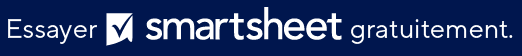 RAPPORT BACKLOG PRODUIT  RAPPORT BACKLOG PRODUIT  RAPPORT BACKLOG PRODUIT  IDEN TANT QUE…JE SOUHAITE…DANS LE BUT DE…PRIORITÉSPRINTSPRINTSTATUTSTATUTSTATUTPRIORITÉPRIORITÉÉlevée00TerminéNon commencéNon commencéÉlevéeÉlevéeMoyenne00Non commencéEn coursEn coursMoyenneMoyenneFaible00En retardTerminéTerminéFaibleFaibleMoyenne00En attenteEn retardEn retardÉlevée00TerminéEn attenteEn attenteFaible00En coursMoyenne00En coursMoyenne00En coursÉlevée00TerminéFaible00En attenteÉlevée00En retardMoyenne00En retardFaible00En attenteMoyenne00En coursTOTALTOTALTOTALTOTALTOTALTOTAL0EXCLUSION DE RESPONSABILITÉTous les articles, modèles ou informations proposés par Smartsheet sur le site web sont fournis à titre de référence uniquement. Bien que nous nous efforcions de maintenir les informations à jour et exactes, nous ne faisons aucune déclaration, ni n’offrons aucune garantie, de quelque nature que ce soit, expresse ou implicite, quant à l’exhaustivité, l’exactitude, la fiabilité, la pertinence ou la disponibilité du site web, ou des informations, articles, modèles ou graphiques liés, contenus sur le site. Toute la confiance que vous accordez à ces informations relève de votre propre responsabilité, à vos propres risques.